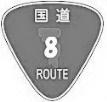 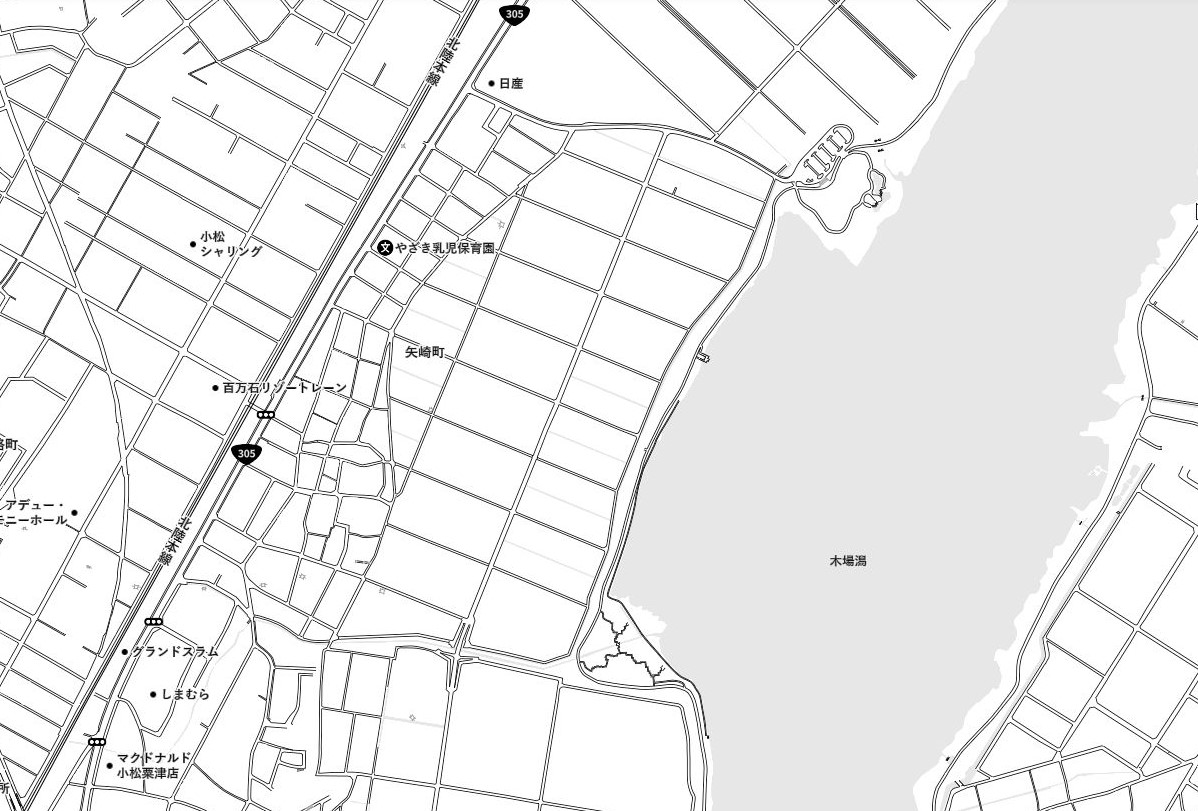 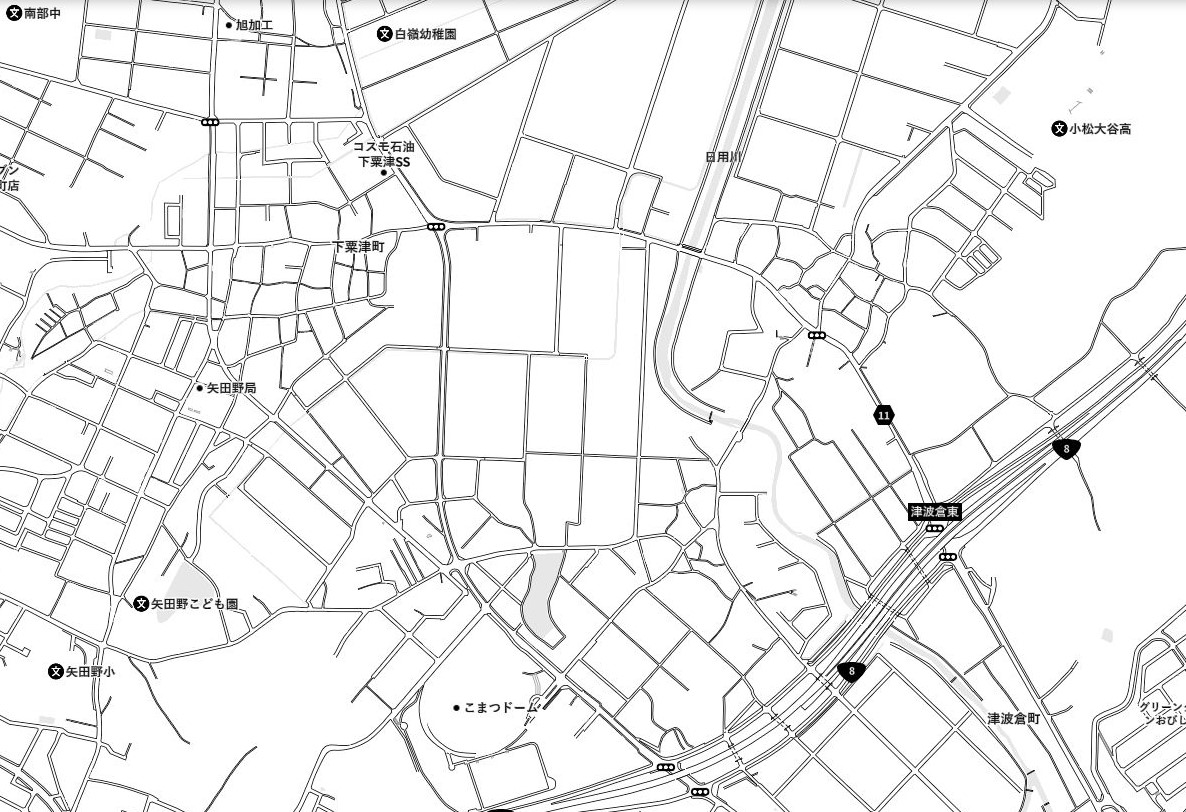 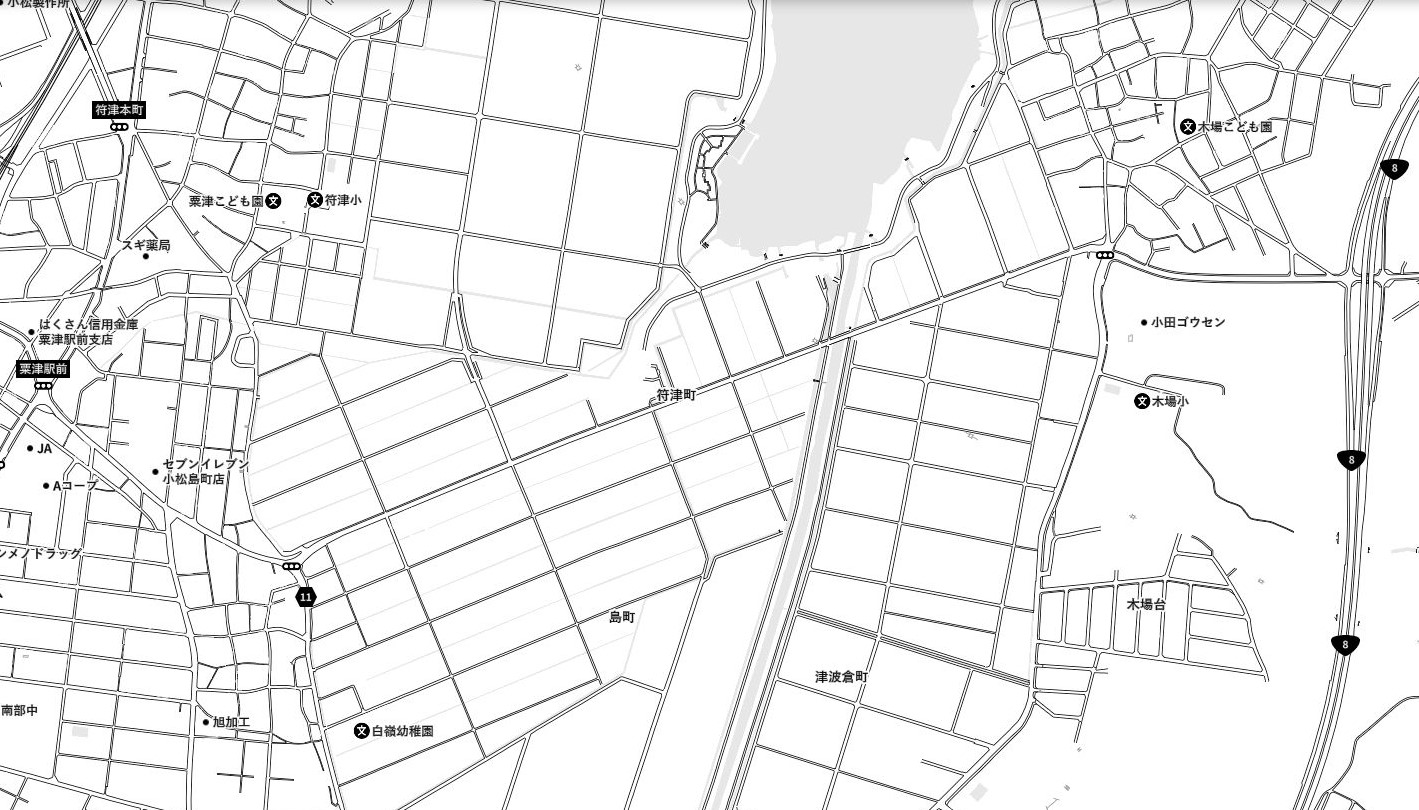 ③通 行 止通行規制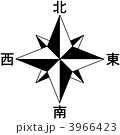 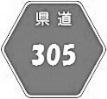 　　　　　　　　　　　　　　　　　　　　　　　　　　　　あと1㌔